ให้นักเรียน  สร้างจดหมายเวียน  ในรูปแบบของเกียรติบัตร  1  แผ่น   มีจำนวนรายชื่อผู้รับอย่างน้อย  10  คน                            Print Screen  หน้าจอลงในกระดาษ  a4    ดังตัวอย่าง  พร้อมทั้งพิมพ์เกียรติบัตรที่สมบูรณ์  1  ฉบับ  ตัวอย่าง  Print Screen   ลงในกระดาษ a4  1  แผ่น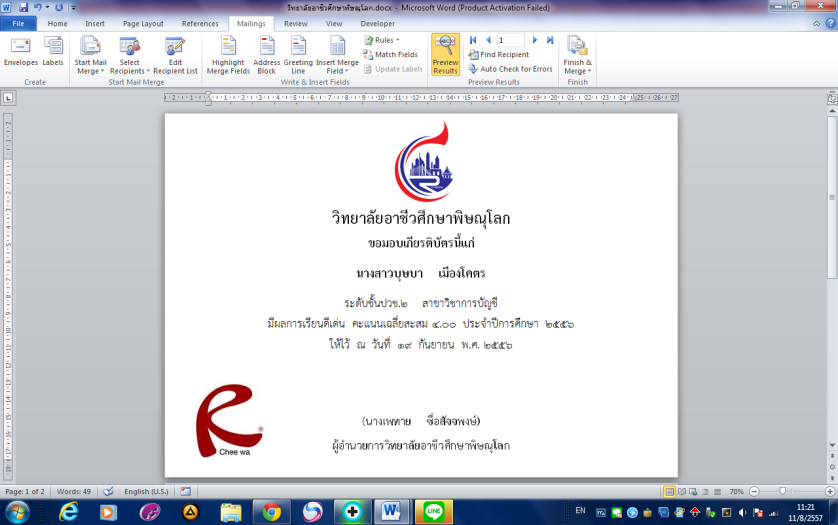 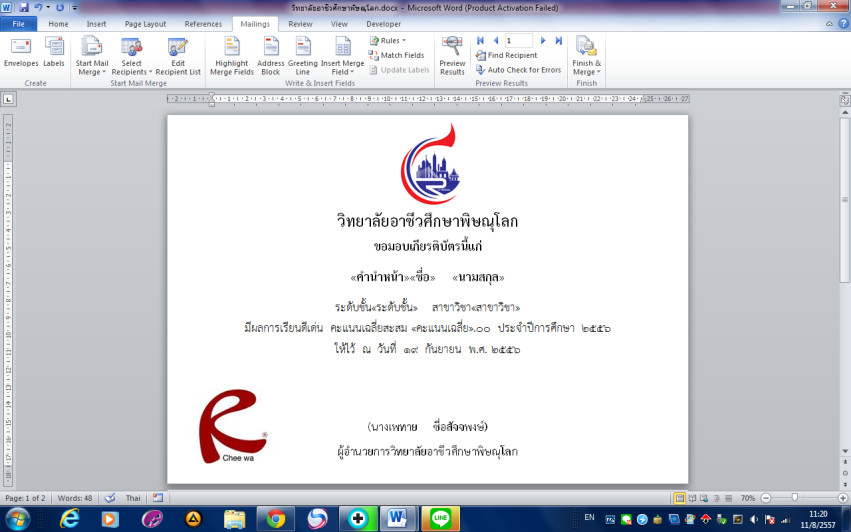 